Text na etiketuDEZACIN V oční kapky 	Výrobce / Držitel rozhodnutí o schválení: POLOPHARMA, s.r.o., Smetanova 9936/11A, 036 08 Martin, Slovenská republika, tel .: 00421 917 200 913Číslo schválení veterinárního přípravku: 164-17/CSložení: 99,8% voda (H2O), 0,2% (chlorid sodný, kyselina chlorná, chlornan sodný, chlordioxid). Cílový druh: Všechny druhy zvířat mimo ryb.Balení: 35 ml, 100 mlCharakteristika a účel použití: Přípravek je čirá průhledná tekutina, superoxidovaný roztok, a je určen k podpoře léčby při zánětech oční koule a okolí např. při akutní a chronické keratitidě, konjunktivitidě, keratokonjuktivitidě, keratokonjunktivitis sicca, ulcus corneae, poranění rohovky. Roztok snižuje mikrobiální zátěž při zánětech oční koule a okolí. Není dráždivý, toxický, nealergizuje a nevytváří  rezistenci. Přípravek je možné použít i při léčbě antibiotiky.Použití a dávkování: Aplikujte přímo na postižená místa 3-5x denně po dobu trvání zánětu, případně do vymizení příznaků. Roztok neřeďte a neoplachujte.Doba použitelnosti: 15 měsícůMMYYYY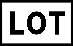 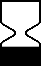 MM-YYYYEAN kódManipulace a skladování: Skladovat při teplotě 5 ° C - 30 ° C v temnu. Nevystavovat přímému slunečnímu záření. Uchovávat mimo dohled a dosah dětí. Prázdné obaly po vypláchnutí vodou mohou být odstraněny spolu s komunálním odpadem. Přípravek by se neměl dostat do styku s kyselinami (riziko úniku malého množství plynného chloru).Další informace: Pouze pro zvířata. 